长江精工钢结构（集团)股份有限公司2020校招简章公司简介：长江精工钢结构（集团）股份有限公司（股票代码：600496）是一家集钢结构建筑设计、研发、销售、制造、施工于一体的大型上市集团公司，作为北京奥运主会场“鸟巢”、世界最大机场（在建）——北京大兴机场、世界最高楼（在建）——1007米沙特“帝王塔”、2022年卡塔尔世界杯主场馆等一系列地标性工程和世界级工程的缔造者，连续六年蝉联全国钢结构行业第一，成功塑造了精工品牌。精工钢构集团在公共建筑、工业建筑、海外业务、钢结构EPC总承包、装配式集成建筑等钢结构建筑领域持续引领发展。作为全国乃至世界一流的钢结构集成服务供应商， 精工在国内设有浙江、安徽、湖北、广东、上海等五大钢结构生产基地及绍兴装配式建筑产业园，经营区域覆盖全国；同时，精工钢构的国际业务覆盖南美、北非、中东及中亚、东亚、亚太、澳洲等六大国际市场——精工制造巡礼世界，精工精品闪耀全球！精工20年，凭借敢为人先、敢于负责的企业精神和体制优势，塑造了一个又一个行业传奇。公司被评为全国优秀施工企业、全国工程建设质量管理优秀企业，首批五家住建部批准的国家装配式建筑产业基地之一，公司拥有国家级企业技术中心、博士后工作站、院士工作站，以及多个行业、专业设计甲级、制造特级、施工特级等企业资质，累计荣获“国家科学技术进步奖”5项、“国家级工法”7项、行业最高工程奖项“鲁班奖”24项、“詹天佑奖”12项、“中国建筑钢结构金奖”166项，拥有国家发明专利242项、实用新型456项，参与53个行业标准编制。站在建筑行业历史性机遇之前，作为钢结构行业领跑者，精工钢构立足当下，又领先开启了装配式绿色集成建筑、钢结构EPC工程总承包的转型升级之路，将再次引领同行走进建筑行业新纪元，7000精工人将精诚合作、一路高歌，为实现精工“千亿梦”而不懈奋斗。成长机会：精工在行业内率先建立系统的、具有精工特色的任职资格体系，为员工建立了管理及专业发展双通道，“翔鹰班、金鹰班、雏鹰班”领导力培养项目、“雪狼班、雄狮班、金牛班”业务经理培养项目及新员工成长营，为各级员工量身打造成长发展的平台。在精工，你将有机会与院士、行业专家、国千及省千专业人士交流学习，与来自顶尖学府的博士、博士后成为同事。在精工，有80%的管理者及核心业务骨干由此踏上晋升的荣耀之路。薪酬福利：在让每一位精工人快速成长的同时，精工坚持“以能定岗、以岗定薪”的薪酬分配机制，为员工提供富有行业竞争力的薪酬福利。同时，公司以党工团及职工俱乐部为载体，为员工提供丰富多彩的文娱活动。薪酬组成：基本工资、年度奖金、技能津贴、生活津贴、高温补贴、购房补贴、租房补贴、绩效调薪、能力调薪、股权激励、创新奖励、引才奖励福利种类：节庆福利、法定节假日、年休假、婚假、产假、陪产假、丧假、探亲假、五险一金、额外医疗互助、工作餐、通勤班车、交通补贴、通讯补贴、健康体检、休假旅游、生日福利、职工慰问、先进表彰、职工俱乐部、联谊活动等。招聘职位：校招行程：本校宣讲会时间、地点：时间：2019年09月**日  19：00-20：30地点：**区**楼**厅（温馨提醒：请随身携带应聘简历参加专场宣讲会！）其他院校专场宣讲招聘行程应聘流程及相关信息：网络或宣讲会现场投递简历→简历筛选→面试→发放Offer→签订三方协议投递邮箱：campus@jgsteel.cn，邮箱投递简历时，按“姓名+学校+专业+应聘职位”格式投递。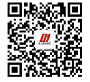 请扫二维码关注更多2020精工人校园招聘信息热线电话： 13456505436；0575-84881818-5436公司官网：www.600496.com公司地址：浙江省绍兴市柯桥区鉴湖路1587号人力资源部30万不是梦！40万购房补贴等你拿！精 工 欢 迎 你 !岗位类别岗位序列专业学历工作地点管培生储备干部专业不限硕士、博士绍兴 管培生储备项目经理土木工程类硕士、博士全国技术类技术工程师土木工程、结构工程硕士及以上绍兴、广州、安徽、上海技术类结构设计师土木工程、结构工程、工程力学本科及以上绍兴、武汉、河北、广州、安徽、上海技术类建筑设计师建筑学本科及以上绍兴、上海技术类公用设备工程师暖通、给排水、电气本科及以上绍兴技术类BIM工程师土木工程、软件工程本科及以上绍兴、安徽、上海技术类工艺工程师焊接工程、材料成型及控制工程、本科及以上安徽、绍兴、武汉、上海技术类详图设计师土木工程类、机械类本科广州、绍兴、上海、武汉、河北技术类技术标编制土木工程类本科绍兴、广州营销类营销工程师土木工程类或其他本科全国工程管理类钢结构工程师土木工程类本科全国、海外工程管理类土建工程师土木工程类本科绍兴工程管理类机电工程师机电一体化、电气工程、机械设计制造及自动化本科绍兴工程管理类安全工程师安全工程本科绍兴工程管理类项目运营工程师土木工程、工程管理类本科绍兴、上海、河北工程管理类预决算工程师土木工程类、工程造价类本科绍兴、武汉、广州、河北、安徽、上海/海外工程管理类资料员土木工程类本科绍兴、广州生产管理类计划工程师土木工程类、数学类、工业工程类、焊接类本科上海、绍兴、武汉、安徽生产管理类IE工程师工业工程本科绍兴生产管理类设备工程师机电类本科绍兴生产管理类质量工程师焊接类、无损检测类、土木工程类大专、本科绍兴、武汉、安徽职能类人力资源管理人力资源管理、土木工程类、企业管理、工商管理本科及以上绍兴职能类会计会计、财务管理本科及以上绍兴、安徽、上海职能类品牌专员数字传媒、新闻学、广告学、平面设计、汉语言文学本科及以上绍兴序号城市院校名称招聘团队9月校招院校：9月校招院校：9月校招院校：9月校招院校：1重庆重庆大学、西南大学谢吉、许志锋2成都四川大学、成都理工大学谢吉、许志锋3武汉武汉大学、华中科技大学、武汉理工大学卫慧飞、石红芳4宜昌三峡大学卫慧飞、石红芳5保定河北大学、河北农业大学高新亮、罗云6秦皇岛燕山大学高新亮、罗云7合肥安徽大学、合肥工业大学、安徽建筑大学夏华、陈权8西安西北工业大学、西安建筑科技大学、长安大学、西安理工大学王江洪、张慕华9兰州兰州大学、兰州交通大学、兰州理工大学谢吉、田林英10沈阳沈阳建筑大学刘利、徐丽静、许梁11包头内蒙古科技大学、内蒙古工业大学刘利、徐丽静、许梁12郑州郑州大学、河南工业大学马瑛、马燕13开封河南大学马瑛、马燕14福州福州大学杨琳、万玲15泉州华侨大学杨琳、万玲16厦门厦门大学杨琳、万玲17广州华南理工大学杨琳、万玲10月校招院校：10月校招院校：10月校招院校：10月校招院校：18南京东南大学、河海大学、东南大学成贤学院、南京工业大学、南京理工大学待定19杭州浙江大学、浙江工业大学、浙江理工大学、浙江财经大学、浙江科技学院待定20温州温州大学待定21宁波宁波大学、宁波工程学院待定22舟山浙江海洋大学待定23绍兴绍兴文理学院待定24上海同济大学、东华大学、华东理工大学待定